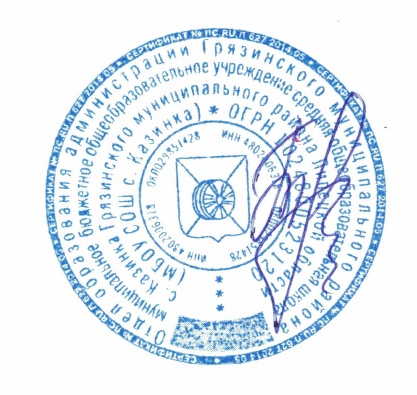                                                                                                                                                                                                                                Утверждаюдиректор школы ________________Бирюкова А.В.приказ №        от ....................ПЛАНмероприятий по развитию детско-юношеского туризма в МБОУ СОШ с.Казинка Грязинского муниципального районана 2022-2023годы№п/п№п/пМероприятияОтветственныеисполнителиСроки реализацииПоказатели, результатОрганизационное сопровождение деятельности по развитию детско-юношеского туризмаОрганизационное сопровождение деятельности по развитию детско-юношеского туризмаОрганизационное сопровождение деятельности по развитию детско-юношеского туризмаОрганизационное сопровождение деятельности по развитию детско-юношеского туризмаОрганизационное сопровождение деятельности по развитию детско-юношеского туризмаОрганизационное сопровождение деятельности по развитию детско-юношеского туризма1.1.Разработка плана мероприятий по развитию детско-юношеского туризма  на 2022-2023 гг.Ответственный за туристско-краеведческую работу Кочергина В.С.сентябрь 2022 годаУтверждение плана мероприятий по развитию детского туризма2.2.Разработка и внедрение дополнительных общеобразовательных программ туристско-краеведческой направленности Зам директора Перова Ю.А., Ответственный за туристско-краеведческую работу Кочергина В.С.Ежегодно  (до 1 октября)с 2022/2023 уч. г.Программы разработаны и утверждены 33Создание на официальных сайтах общеобразовательных организаций раздела «Детский туризм и краеведение» и обеспечение его наполняемости. Ответственный за туристско-краеведческую работу Кочергина В.С.ОктябрьПовышение профессиональной компетентности педагогических работников в сфере детско-юношеского туризмаПовышение профессиональной компетентности педагогических работников в сфере детско-юношеского туризмаПовышение профессиональной компетентности педагогических работников в сфере детско-юношеского туризмаПовышение профессиональной компетентности педагогических работников в сфере детско-юношеского туризмаПовышение профессиональной компетентности педагогических работников в сфере детско-юношеского туризмаПовышение профессиональной компетентности педагогических работников в сфере детско-юношеского туризма4.4. Участие педагогических работников образовательных организаций Грязинского муниципального района в обучении по программам:«Организатор детско-юношеского туризма» - 72ч;«Инструктор детско-юношеского туризма» - 144 ч.Отдел образования администрации Грязинского муниципального района1 раз в 2 года с 2023 г.5.5.Участие в муниципальном туристском слёте педагогических работников Грязинского муниципального районаОтдел образования администрации Грязинского муниципального района Май - июнь6.6.Участие в муниципальном   этапе Всероссийского конкурса учебных и методических материалов в помощь педагогам, организаторам туристско-краеведческой и экскурсионной работы с обучающимися, воспитанникамиОктябрь  -декабрьПовышение доступности качественных услуг туристско-краеведческого направленияПовышение доступности качественных услуг туристско-краеведческого направленияПовышение доступности качественных услуг туристско-краеведческого направленияПовышение доступности качественных услуг туристско-краеведческого направленияПовышение доступности качественных услуг туристско-краеведческого направленияПовышение доступности качественных услуг туристско-краеведческого направления7.Открытие туристско-краеведческих объединений на базе общеобразовательной организацииОткрытие туристско-краеведческих объединений на базе общеобразовательной организацииОтветственный за туристско-краеведческую работу Кочергина В.С.с 2022/2023 уч. г8.Разработка и реализация дополнительных общеразвивающих программ нового поколения: краткосрочных программ летнего (каникулярного) отдыха;модульных программ с использованием дистанционного обучения для детей с особыми образовательными потребностями;досуговых оздоровительных программ.Разработка и реализация дополнительных общеразвивающих программ нового поколения: краткосрочных программ летнего (каникулярного) отдыха;модульных программ с использованием дистанционного обучения для детей с особыми образовательными потребностями;досуговых оздоровительных программ.зам.дир. Перова Ю.А., педагог доп. образования, начальник ШОЛ2022-2023 гг.9.Участие в районном конкурсе юных экскурсоводов «Край родной»Участие в районном конкурсе юных экскурсоводов «Край родной»Зам. директора Перова Ю.А., педагоги школыОктябрь 10.Участие в Муниципальном этапе Всероссийского конкурса на знание символов и атрибутов государственной власти РФУчастие в Муниципальном этапе Всероссийского конкурса на знание символов и атрибутов государственной власти РФЗам. директора Перова Ю.А., педагоги школыАпрель - сентябрь11.Участие в Муниципальном этапе Всероссийского конкурса исследовательских краеведческих работ «Отечество»Участие в Муниципальном этапе Всероссийского конкурса исследовательских краеведческих работ «Отечество»Зам. директора Перова Ю.А., педагоги школыСентябрь - декабрь12.Участие в районном краеведческом чтения юных краеведов -туристовУчастие в районном краеведческом чтения юных краеведов -туристовЗам. директора Перова Ю.А., педагоги школыФевраль 13.Участие в Муниципальном этапе Всероссийской олимпиады по школьному краеведениюУчастие в Муниципальном этапе Всероссийской олимпиады по школьному краеведениюЗам. директора Перова Ю.А., педагоги школыМарт .14.Всероссийская Вахта памятиВсероссийская Вахта памятиЗам. директора Перова Ю.А., педагоги школыАпрель - майСоздание условий для выявления одаренных учащихся в сфере детско-юношеского туризмаСоздание условий для выявления одаренных учащихся в сфере детско-юношеского туризмаСоздание условий для выявления одаренных учащихся в сфере детско-юношеского туризмаСоздание условий для выявления одаренных учащихся в сфере детско-юношеского туризмаСоздание условий для выявления одаренных учащихся в сфере детско-юношеского туризмаСоздание условий для выявления одаренных учащихся в сфере детско-юношеского туризма15.15.Внедрение современных технологий и новых форм организации и проведения массовых туристско-краеведческих мероприятийЗам. директора Перова Ю.А., педагоги школы2022-2023 гг.Активизация походно-экспедиционной и экскурсионной деятельностиАктивизация походно-экспедиционной и экскурсионной деятельностиАктивизация походно-экспедиционной и экскурсионной деятельностиАктивизация походно-экспедиционной и экскурсионной деятельностиАктивизация походно-экспедиционной и экскурсионной деятельностиАктивизация походно-экспедиционной и экскурсионной деятельности16.16.Совершенствование материально-технического оснащения образовательных организаций для туристско-краеведческого образования учащихся и совершения походовЗам. директора Перова Ю.А., педагоги школы2022-2023гг.17.17.Участие в муниципальном образовательном проекте «Здесь Родины моей начало...».Советник по воспитанию Подшивалова Е.В.2023г.Участие в проекте  общеобразовательных организаций района18.18.Участие в муниципальном этапе слёта юных туристовСоветник по воспитанию Подшивалова Е.В.Май 19.19.Районный конкурс туристской песниСоветник по восп. Подшивалова Е.В., пед. школыНоябрь 2020Организация выездов в детские туры по Национальной программе детского культурнопознавательного туризма с целью популяризации культурного наследия народов РФ и приобщения молодежи к истории и культуре РоссииЗам.дир  Перова Ю.А., педагоги школы2022-20232121Организация и проведение производственных экскурсий на промышленные предприятияЗам.дир  Перова Ю.А., педагоги школы2022-20232222Организация и проведение в рамках внеурочной деятельности экскурсионных поездок обучающихся в целях ознакомления с достопримечательностямиЗам.дир Перова Ю.А., педагоги школы2022-20232323Организация экскурсий по памятникам Грязинского районаСоветник по воспитанию, педагоги школы Кочергина В.С.2022-2023Повышение роли школьных музеев в открытом образовательном пространствеПовышение роли школьных музеев в открытом образовательном пространствеПовышение роли школьных музеев в открытом образовательном пространствеПовышение роли школьных музеев в открытом образовательном пространствеПовышение роли школьных музеев в открытом образовательном пространствеПовышение роли школьных музеев в открытом образовательном пространстве24.24.Паспортизация музеев образовательных организацийСоветник по воспитанию Подшивалова Е.В,руководитель музея Геккель К.А.Сентябрь - октябрь 25.25.Регистрация музеев образовательных организаций на Портале «Школьные музеи Российской Федерации»Советник по воспитанию Подшивалова Е.В.Сентябрь - октябрь .26.26.Участие в Муниципальном этапе Всероссийского конкурса музеев образовательных организаций РФСоветник по воспитанию, педагоги школы Подшивалова Е.В.Март -апрель27.27.Участие в Муниципальном этапе конкурса «История России в школьных музеях»Советник по воспитанию, педагоги школы Подшвалова Е.В.Апрель - майИнформационная поддержка реализации мероприятий, направленных на развитие детско-юношеского туризма и краеведенияИнформационная поддержка реализации мероприятий, направленных на развитие детско-юношеского туризма и краеведенияИнформационная поддержка реализации мероприятий, направленных на развитие детско-юношеского туризма и краеведенияИнформационная поддержка реализации мероприятий, направленных на развитие детско-юношеского туризма и краеведенияИнформационная поддержка реализации мероприятий, направленных на развитие детско-юношеского туризма и краеведенияИнформационная поддержка реализации мероприятий, направленных на развитие детско-юношеского туризма и краеведения28.28.Обеспечение регулярного освещения информации о проведенных мероприятих в СМИОтветственный за сайт Ответственный за туристско-краеведческую работуВ течение года